3rd Grade Math Choice Board for March 30th – April 3rdEach day, students should select only one activity from the choices below. After completing the activity check the box in the bottom corner. 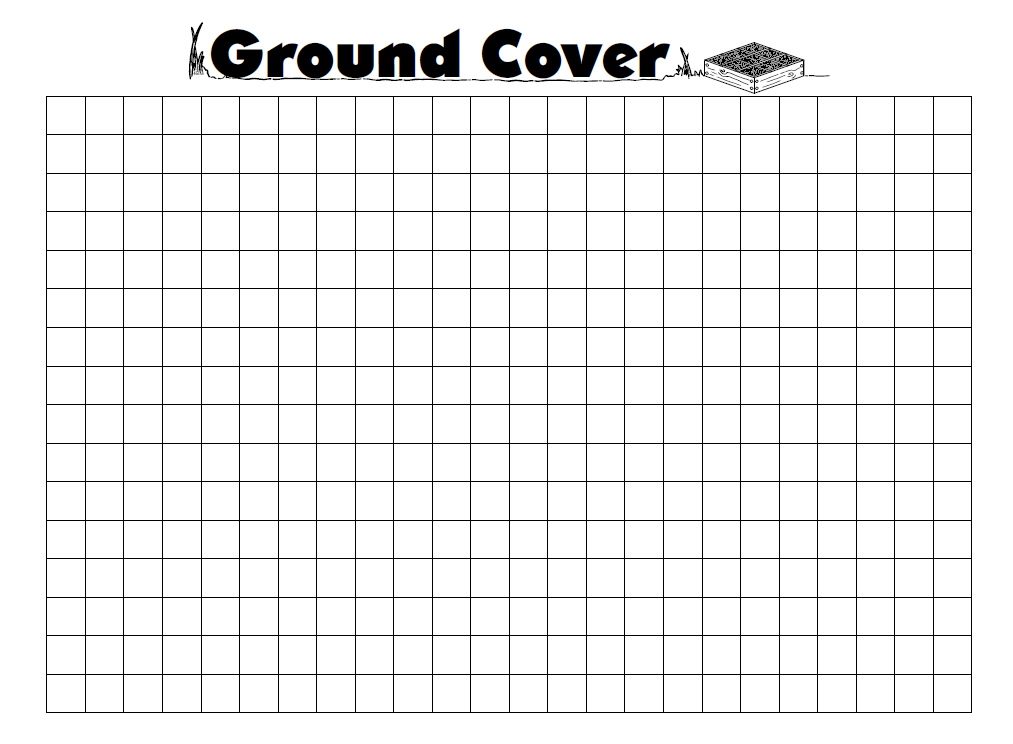 Complete the Seesaw assignment “Perimeter Grid Puzzles.” You are planting vegetables for a garden. Make 8 different fences for your different vegetables. Label the vegetables and the perimeter for each fence. Print and use the “Ground Cover” sheet or use graph paper to complete this task.Play Perimeter Climber in Seesaw!Solve the following problem and then act it out for your family!Caroline is setting the table for dinner. There are 9 family members and each family member needs 3 utensils. If Caroline has 12 utensils left over, how many utensils does she have to begin with?Solve the following problem and then draw a picture to show how you solved it!James took thirty-five pictures from his tablet and five from his mom’s phone. Then he sorted the pictures equally into five albums. How many pictures were in each album? Mary is making necklaces for 6 friends. She needs 20 beads to make one necklace. She has 85 beads collected for her project so far. How many more beads does she need to make all 6 necklaces? Use the Understand, Show & Solve and Explain steps on a piece of paper to show how you found your answer. Don’t forget to include your number sentence(s)! 